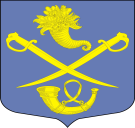 РОССИЙСКАЯ ФЕДЕРАЦИЯАДМИНИСТРАЦИЯ МУНИЦИПАЛЬНОГО ОБРАЗОВАНИЯБУДОГОЩСКОЕ ГОРОДСКОЕ ПОСЕЛЕНИЕКИРИШСКОГО МУНИЦИПАЛЬНОГО РАЙОНАЛЕНИНГРАДСКОЙ ОБЛАСТИПОСТАНОВЛЕНИЕ     от 01 ноября 2018 года № 116В соответствии с областным законом Ленинградской области от 13.07.2018 № 72-оз                             «О внесении изменений в областной закон «Об обеспечении реализации полномочий органов государственной власти Ленинградской области и органов местного самоуправления в сфере регулирования оборота этилового спирта, алкогольной и спиртсодержащей продукции на территории Лениградской области, администрация муниципального образования Будогощское городское поселение Киришского муниципального района Ленинградской областиПОСТАНОВЛЯЕТ:Признать утратившим силу постановление Администрации муниципального образования Будогощское городское поселение Киришского муниципального района Ленинградской области:2. Опубликовать настоящее постановление в газете «Будогощский вестник»                                  и разместить на официальном сайте администрации Будогощского городского поселения.3. Настоящее постановление вступает в силу после его официального опубликования.Глава администрации                                         		                        И.Е.РезинкинРазослано: в дело-2, газета, сайт, прокуратура., АКМР.Исп.Павлюк Н.С-     от 30 июня 2017 года №  71 «Об утверждении административного  регламента исполнения муниципальной функции по осуществлению муниципального контроля за соблюдением законодательства в области розничной продажи алкогольной продукции на территории муниципального образования Будогощское городское поселение Киришского муниципального района Ленинградской области»